О проведении комплексного мероприятия "Внимание! Дети!"В соответствии с информацией Управления Государственной инспекции безопасности дорожного движения Управления Министерства внутренних дел Российской Федерации по Ярославской области (далее – УГИБДД УМВД России по Ярославской области) на территории Ярославской области за 4 месяца 2022 года зарегистрировано 20 (-33,3%) дорожно-транспортных происшествий (далее –ДТП) с участием несовершеннолетних, в которых 1 ребенок погиб и 24 (-25,0%) получили травмы. За указанный период отмечается на 41,2 % снижение ДТП с участием несовершеннолетних пассажиров – 10, в которых 15 (-21,1%) детей получили травмы. Зарегистрировано на 15,7 % снижение ДТП с участием детей-пешеходов –10 ДТП, в которых 1 ребенок погиб и 9 (-25,0%) детей получили травмы. Вместе с тем, на 50,0% увеличилось количество ДТП на пешеходных переходах. За 4 месяца зарегистрировано 5 ДТП (-37,5%), произошедших по вине несовершеннолетних, в которых погибших не зарегистрировано (-100%), 5 детей (-28,6%) получили травмы.В целях активизации и совершенствования работы по профилактике детского дорожно-транспортного травматизма, обеспечения безопасности несовершеннолетних в преддверии и в период школьных летних каникул, а также в соответствии с межведомственным планом работы по профилактике детского дорожно-транспортного травматизма, привитию навыков безопасного поведения на дороге и по взаимодействию при проведении массовых мероприятий с детьми и взрослыми на 2022 год, в период с 16 мая по 06 июня 2022 года в Ярославской области проводится комплексное профилактическое мероприятие «Внимание! Дети!» (далее – Комплексное мероприятие).В рамках Комплексного мероприятия департамент рекомендует:Руководителям образовательных организаций: 1. Организовать и провести в образовательных организациях (в том числе с привлечением членов отрядов юных инспекторов движения, юных друзей полиции, обучающихся кадетских классов, сотрудников УГИБДД УМВД России по Ярославской области) профилактические мероприятия с детьми, направленные на пропаганду соблюдения Правил дорожного движения, привитие и отработку практических навыков безопасного поведения на улицах и дорогах в весенне-летний период. Уделить особое внимание вопросам:безопасного использования детьми и подростками различного спортивного инвентаря и средств индивидуальной мобильности (роликовые коньки, гироскутеры, сигвеи, моноколёса, скейтборды); обязательного использования пешеходами (детьми и взрослыми) световозвращающих элементов на верхней одежде в условиях плохой видимости (темное время суток, туман, дождь и т.п.);безопасного поведения на улицах и дорогах в преддверии и в период летних каникул, в том числе соблюдения и выполнения основных правил безопасности на нерегулируемых пешеходных переходах, разъясняя обучающимся понятия: «дорожные ловушки», «скорость реакции», «тормозной путь» и «остановочный путь»;подготовки велосипеда к сезону катания и соблюдению правил дорожного движения велосипедистами;обязательного использования при катании средств защитной экипировки (шлема, наколенников, налокотников) и световозвращающих элементов;безопасного поведения в зоне движения поездов.2.	 С целью подготовки к проведению Комплексного мероприятия рекомендуем обратиться к материалам, размещённым на сайтах: http://bdd-eor.edu.ru – интерактивный образовательный портал «Дорога без опасности»: федеральный каталог интерактивных образовательных программ.www.bezdtp.ru – сайт экспертного центра «Движение без опасности»: раздел «Проекты»: «Лаборатория безопасности», «По правилам», «Прогноз безопасности», «Детство безопасности», «Сложности перехода», «Пешеход, на переход», «Автокресло – детям!», «Школа дорожной безопасности» и т.д.;https://www.dddgazeta.ru – сайт газеты «Добрая Дорога Детства»; https://www.dddgazeta.ru/contest/юидроссии.рф – сайт «Юные инспекторы движения России»; https://xn--90adear.xn--p1ai/about/social/children-safety - сайт Госавтоинспекции, страница «Детская безопасность»;http://sakla.ru – «Сакла» – республиканский портал (республика Татарстан) по безопасности дорожного движения (презентации, сценарии занятий и программ, интерактивные игры и пособия, ролики социальной рекламы, обучающие видеоролики);https://yarcdu.ru/resursnye-czentry/ – сайт государственного образовательного автономного учреждения дополнительного образования Ярославской области «Центр детей и юношества» / раздел «Ресурсный центр по направлению «Профилактика детского-дорожно-транспортного травматизма»/методические материалы.https://vk.com/rescentrpddtt76 – (страница открытой группы ВКонтакте) Ресурсного центра «Профилактика детского дорожно-транспортного травматизма» на базе государственного образовательного автономное учреждение дополнительного образования Ярославской области «Центр детей и юношества».3.	 Организовать проведение «минуток безопасности» на последних уроках во всех классах общеобразовательных организаций, а так же в рамках мероприятий городских летних лагерей дневного пребывания и загородных детских оздоровительно-образовательных лагерей и центров, акцентируя внимание на соблюдение Правил дорожного движения с учётом наличия в летний период у детей большого количества свободного времени, детского любопытства и отсутствия должного контроля со стороны родителей (законных представителей).4.	Организовать работу по ПДДТТ с родителями (законными представителями) обучающихся – провести информационно-просветительские мероприятия (родительские собрания, акции, конкурсы и др., в том числе с привлечением сотрудников УГИБДД УМВД России по Ярославской области), направленные на привлечение внимания к проблеме обеспечения дорожной безопасности детей. Особое внимание следует уделить вопросам:использования пешеходами (детьми и взрослыми) световозвращающих элементов на верхней одежде в условиях плохой видимости (темное время суток, туман, дождь и т.п.);обеспечения безопасного поведения детей на улицах и дорогах в период летних школьных каникул, в том числе соблюдения основных правил безопасности на нерегулируемых пешеходных переходах;соблюдения правил дорожного движения для велосипедистов, подготовки велосипеда к сезону катания, перевозки детей на велосипеде;безопасного использования детьми и подростками различного спортивного инвентаря и средств индивидуальной мобильности (роликовые коньки, гироскутеры, сигвеи, моноколёса, скейтборды);обязательного использования при катании средств защитной экипировки (шлем, наколенники, налокотники) и световозвращающих элементов;обеспечения безопасного поведения в зоне движения поездов;необходимости применения ремней безопасности и детских удерживающих устройств при перевозке детей в салоне автомобиля с разъяснением возможных правовых последствий в случае неисполнения родительских обязанностей;недопустимости оставления маленьких детей одних в салонах транспортных средств и на улицах во время прогулок;соблюдения правил безопасности при вождении автомобиля: использования ремней безопасности, соблюдения скоростного режима, отказа от опасных маневров (обгон, резкое торможение и перестроение).5.	Регулярно вести на официальных сайтах образовательных организаций раздел «Дорожная безопасность», актуализировать информацию по безопасности дорожного движения для родителей (законных представителей) и обучающихся, с осуществлением контроля за наполняемостью и содержанием размещенной информации.6.	Организовать 19 мая 2022 года проведение Единого дня безопасности дорожного движения (далее – Единый день) во всех общеобразовательных организациях Ярославской области. В рамках Единого дня провести мероприятия по теме «Безопасные путешествия на СИМ (средствах индивидуальной мобильности)».7.	Рекомендуем использовать в данной работе материалы, размещённые на сайте государственного образовательного автономного учреждения дополнительного образования Ярославской области «Центр детей и юношества» www.yarcdu.ru (далее – ГОАУ ДО ЯО «Центр детей и юношества) в разделе «Областные мероприятия» / «Социально-гуманитарная направленность» / «Межведомственное комплексное профилактическое мероприятие «Внимание! Дети!» https://yarcdu.ru/oblastnye-meropriyatiya/.8. Организовать участие обучающихся образовательных организаций в профилактическом мероприятии, подготовленном УГИБДД УМВД России по Ярославской области, которое состоится в режиме онлайн 19 мая 2022 года (начало в 10.30 часов). Занятие будет транслироваться на платформе видеоконференции Mirapolis (1 подключение на 1 образовательную организацию). Ссылка: http://iro.vr.mirapolis.ru/mira/miravr/66304440059.	Обеспечить участие педагогических работников и родителей (законных представителей) обучающихся и воспитанников образовательных организаций 26 мая 2022 года в широкомасштабной информационно-пропагандистской акции «Родительский патруль», приуроченной ко Дню защиты детей.Методические рекомендации с алгоритмом проведения акции «Родительский патруль» размещены на сайте ГОАУ ДО ЯО «Центр детей и юношества «Центр детей и юношества» по ссылке: https://yarcdu.ru/resursnye-czentry/ в разделе «Ресурсный центр по направлению «Профилактика детского-дорожно-транспортного травматизма» / Методические материалы.10.	Разместить в региональном интернет-дневнике обучающихся образовательных организаций Ярославской области в разделе «Объявления» информацию для обучающихся и их родителей (законных представителей) по безопасности дорожного движения в период летних каникул, подготовленную УГИБДД УМВД России по Ярославской области (Приложение 2).11.	Активизировать участие обучающихся, родителей (законных представителей) и педагогических работников дошкольных образовательных, общеобразовательных организаций, организаций дополнительного образования в конкурсах всероссийского и международного уровней, в том числе:во Всероссийской интернет-олимпиаде для школьников на знание правил дорожного движения (http://olimpiadapdd.ru);во Всероссийском творческом конкурсе «Правила дорожного движения глазами детей» (https://xn--80ajjine0d.xn--p1ai/konkursy/pdd;во Всероссийский творческий конкурс для детей по ПДД «Дорога безопасности» (https://www.gorod-future.ru/konkursy/konkurs-doroga-bezopasnosti);в конкурсах, информация о которых размещается на сайте газеты «Добрая Дорога Детства» (http://www.dddgazeta.ru/contest/) и т.п.;во Всероссийском конкурсе «Безопасная дорога – детям»;Всероссийском педагогическом фестивале межпредметных проектов по безопасности дорожного движения;Всероссийском конкурсе «Лучший педагог по обучению основам безопасного поведения на дорогах»;	Конкурсы по безопасности дорожного движения (далее – БДД) проводятся федеральным государственным бюджетным учреждением культуры «Всероссийский центр развития художественного творчества и гуманитарных технологий» (далее – Организатор). Положения конкурсов по БДД размещены на сайте Организатора: http://vcht.center/wp-content/uploads/2022/03/Bezopasnaya-doroga-detyam.pdf; http://vcht.center/wp-content/uploads/2022/03/Pedagogicheskij-festival-2022.pdf; http://vcht.center/wp-content/uploads/2022/03/Luchshij-pedagog-2022.pdf. Ссылки на цифровые платформы конкурсов по БДД для размещения конкурсных материалов указаны в положениях конкурсов по БДД. 12. Активизировать участие обучающихся и членов отрядов ЮИД в мероприятиях, организуемых региональным ресурсным центром по направлению «Профилактика детского дорожно-транспортного травматизма»:в областном фестивале медиа-центров отрядов юных инспекторов движения образовательных организаций Ярославской области «МЕДИА ЮИД».в областном конкурсе «Семейные минутки безопасности». Положения расположены на сайте ГОАУ ДО ЯО «Центр детей и юношества «Центр детей и юношества» в разделе «Областные мероприятия»: https://yarcdu.ru/oblastnye-meropriyatiya («Социально-гуманитарная направленность»).13. Своевременно информировать о каждом выявленном случае детского дорожно-транспортного травматизма с обучающимися:руководителям муниципальных образовательных организаций – муниципальные органы управления образованием;Дополнительно рекомендуем при планировании отдыха и оздоровления детей, в том числе в  лагерях с дневным пребыванием детей на базе образовательных организаций, организовать профильные смены по направлению «Профилактика детского дорожно-транспортного травматизма».В случае отсутствия возможности проведения профильных (тематических) смен, рекомендуем включить блок изучения Правил дорожного движения и практической отработки по их соблюдению в программу смен пришкольных лагерей.      Информацию о проведенных мероприятиях просим направить Хлестковой Е.В.  до  08 июня 2022 года.Приложение: № 1 в формате Excel в 1 экз.                       № 2 на 3 л. в 1 экз.Начальник управления                                                       Е.В. УзиковаЕ.В. Хлесткова2-42-51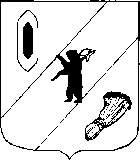 АДМИНИСТРАЦИЯГАВРИЛОВ - ЯМСКОГОМУНИЦИПАЛЬНОГО РАЙОНААДМИНИСТРАЦИЯГАВРИЛОВ - ЯМСКОГОМУНИЦИПАЛЬНОГО РАЙОНАУПРАВЛЕНИЕ   ОБРАЗОВАНИЯУПРАВЛЕНИЕ   ОБРАЗОВАНИЯКрасноармейская ул., д.8, Ярославская область  Гаврилов-Ям, 152240  Тел:(485 34)  2-42-51 Факс: (485 34) 2-09-72         e-mail: obr.gavyam@yarregion.ruОКПО 02119372 ОГРН 1027601071706ИНН/КПП 7616001452/761601001Красноармейская ул., д.8, Ярославская область  Гаврилов-Ям, 152240  Тел:(485 34)  2-42-51 Факс: (485 34) 2-09-72         e-mail: obr.gavyam@yarregion.ruОКПО 02119372 ОГРН 1027601071706ИНН/КПП 7616001452/761601001          от 16.05.2022        на №           № 237          от 